ANI 341 | PRODUCTION III Fall 2020Mo-We 1:30PM - 3:00PMRemote / onlineInstructor: Naghmeh FarzanehEmail: nfarzane@depaul.edu Office:  zoom (with appointments)Office hours: Tuesday 10AM-1PM 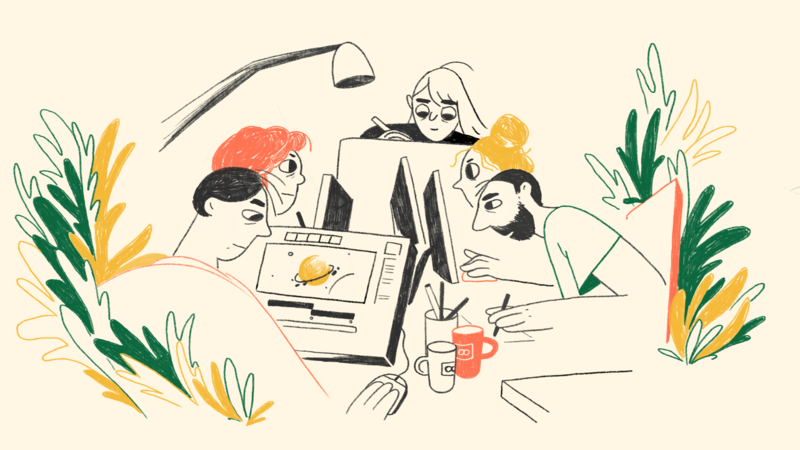  ©AnimadeCOURSE DESCRIPTION This course asks students to create a short, animated film. Students are expected to demonstrate a high level of technical skill with animation and to exhibit maturity in concept development and storytelling. Successful planning and project management is critical.  Prerequisite: ANI 340 Animation Production II This class will focus on work habits, organizational strategies, and motivation for long-term projects.  We’ll also work on polishing films and making work that draws attention (for the right reasons). LEARNING GOALStudents will produce a polished animated short film in the style, technique and format of their choosingStudents will use the critique process to develop a sophisticated concept for a short animated filmStudents will demonstrate a high level of competence in animation techniqueATTENDANCESince this course is online we will have one on one check point meetings through Zoom every week. You will be signing up for the meeting which happens during the designated class time. You are required to attend the virtual meeting. 
GRADINGThis class is project-based and work-intensive.  Your grade will be based on in-class and homework projects.  All assignments and grades will be listed on our D2L site: https:// d2l.depaul.eduIn progress grades: The film projects are done in stages.  Your project will be evaluated by the amount/quality of work compared to the previous stage.  If you don’t submit a stage before we move to the next stage you receive zero.  In-progress stages cannot be resubmitted, and won’t be accepted after the following stage.Project not submitted in time for critique: project grade lowered 1 full grade, and an additional grade for each additional class until submittedFinal: you will post your film online with a password for the whole class to watch.EQUIPMENT, MATERIALS & SUPPLIES:SOFTWAREUnfortunately, due to COVID-19 crisis, we will not have access to any of the labs or equipment at school including cage. Here is what you may need:SOFTWARE available to you: Adobe Creative Cloud, including After Effects, Photoshop, Animate, and Premiere (We’re waiting on IT to provide us with the instructions for students to obtain free access)TV Paint (Instructions for downloading TVPaint will be emailed to you in these courses soon)Toon Boom Harmony and Storyboard Pro: Unknown Dragonframe (there are limited licenses available-let me know if that's what you'll be using- you will need a digital camera and tripod for using this software)Maya: Students can download Maya for free from the Autodesk website.
https://www.autodesk.com/education/free-software/mayaHARDWARE REQUIREMENT:Read the attached file for computer or laptop configurationsTablets and Pens for 2D:  A tablet and pen (available for as low as $70), interactive pen display, or pen-based computer is required for students.Recommended pen-based tablet and computer options:The iPad Pro won’t allow you access to most of the software used by our courses, so it isn’t recommended (unless you have apps that you want to use for the whole quarter- But I do not recommend it at all)Tablets: Among the least expensive tablets options is the Wacom Intuos CTL4100, available for $70-80 from Best Buy, Walmart, or Amazon.  The Huion 1060Plus is another good option, available for $83 from Amazon.Interactive pen displays: Wacom’s least expensive Cintiq-like display is the Wacom One, available for $350 ($400 with $50 discount on the Wacom site).  Other inexpensive options include the Huion, YiyNova, and XP Pen tablet.Pen-based computers: If you want a computer/pen combination, we strongly recommend the Surface Pro (Scott uses this for all of his animation, and prefers it to a Cintiq).  The 5th generation Surface Pro starts at $750, and the 6thgeneration starts at $900. CRITIQUESAfter each deadline, you are required to write at least 5 separate comment and feedback. Unless I tell you otherwise, assigned work must be completed and submitted before each deadline.  Handing in something unfinished is always better than nothing at all. POLICIES• Late work will be accepted. However, you will be lowered one letter grade automatically. More importantly, you will fall behind on the next project, as they build on each other. • If an assignment is listed on the D2L you are still responsible for completing the assignment on time.• There is no extra credit available for this course.• Always back up your work! Lost work is not an excuse for an incomplete assignment. You can also use online File Storage Site to backup work if you forget your USB/External Hard Drive (Box.net, Dropbox.com)COLLEGE POLICIESONLINE COURSE EVALUATIONSEvaluations are a way for students to provide valuable feedback regarding their instructor and the course. Detailed feedback will enable the instructor to continuously tailor teaching methods and course content to meet the learning goals of the course and the academic needs of the students. They are a requirement of the course and are key to continue to provide you with the highest quality of teaching. The evaluations are anonymous; the instructor and administration do not track who entered what responses. A program is used to check if the student completed the evaluations, but the evaluation is completely separate from the student’s identity. Since 100% participation is our goal, students are sent periodic reminders over three weeks. Students do not receive reminders once they complete the evaluation. Students complete the evaluation online in CampusConnect.ACADEMIC DISHONESTY POLICYThis course will be subject to the university's academic integrity policy. DePaul University does not condone any form of academic dishonesty. Any act of improperly representing another person’s work as one’s own is construed as an act of academic dishonesty. These acts include, but are not limited to, plagiarism in any form, or use of information and materials not authorized by the instructor during an examination. More information can be found at http://academicintegrity.depaul.edu/ACADEMIC POLICIESAll students are required to manage their class schedules each term in accordance with the deadlines for enrolling and withdrawing as indicated in the University Academic Calendar. Information on enrollment, withdrawal, grading and incompletes can be found at: cdm.depaul.edu/enrollment. STUDENTS WITH DISABILITIESStudents who feel they may need an accommodation based on the impact of a disability should contact the instructor privately to discuss their specific needs. All discussions will remain confidential. To ensure that you receive the most appropriate accommodation based on your needs, contact the instructor as early as possible in the quarter (preferably within the first week of class), and make sure that you have contacted the Center for Students with Disabilities (CSD) at: Lewis Center 1420, 25 East Jackson Blvd. Phone number: (312)362-8002 Fax: (312)362-6544 TTY: (773)325.7296